ҠАРАР			                                                ПОСТАНОВЛЕНИЕ                                                      №152 	                                                                     «09» август 2016 й.			                              «09» августа 2016 г.О внесении изменений в постановление администрации сельского поселения Сергиопольский сельсовет муниципального района Давлекановский районРеспублики Башкортостан от 08 июня 2016 года №127.Рассмотрев схему расположения земельного участка на кадастровом плане территории, материалы межевания и руководствуясь федеральными законами от29 декабря . №191-ФЗ «О введении в действие Градостроительного кодекса Российской Федерации», от 06 октября . №131-ФЗ «Об общих принципах организации местного самоуправления в Российской Федерации», п. 2 ст. 7 Земельного кодекса Российской Федерации, п. 14 ст. 11.10 Земельного кодекса Российской Федерации,постановляю:         1. Внести изменения в пункт 2. постановления  администрации сельского поселения Сергиопольский сельсовет муниципального района Давлекановский район Республики Башкортостан от 08 июня 2016 г. №127 «Об утверждении схемы расположения земельного участка на кадастровом плане территории по адресу (адреснымориентирам): Республика Башкортостан, Давлекановский район, Сергиопольскийсельсовет», изложив в следующей редакции:    «2. Установить и утвердить следующие характеристики земельного участка:2.1. Характеристики земельного участка:         -    площадь – 172983 кв. м.;         -    местоположение – Республика Башкортостан, Давлекановский район,              Сергиопольский сельсовет;          -   кадастровый (условный) номер – 02:20:000000:ЗУ1;          -   территориальная зона – отсутствует;          -   вид разрешенного использования – под пастбище;          -   категория земель – земли сельскохозяйственного назначения.»        2. Контроль, за выполнением постановления и целевым использованием земельного участка оставляю за собой.Глава сельского поселения                                                             А. З. Абдуллин                                         Башҡортостан РеспубликаһыДәүләкән районы муниципаль районының Сергиополь ауыл советы ауыл биләмәhе хакимиәте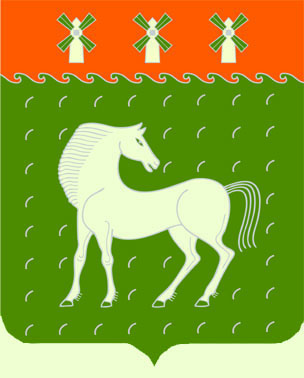 Администрация сельского            поселения  Сергиопольский сельсовет муниципального района Давлекановский районРеспублики Башкортостан453406, Дәуләкән районы, Сергиополь ауылы, Үҙәк  ур.,1+7 (347 68) 3-65-41453406, Дәуләкән районы, Сергиополь ауылы, Үҙәк  ур.,1+7 (347 68) 3-65-41453406, Давлекановский район, д. Сергиополь,ул. Центральная д.1, +7 (347 68) 3-65-41453406, Давлекановский район, д. Сергиополь,ул. Центральная д.1, +7 (347 68) 3-65-41